     О внесении изменений в решение Собрания депутатов Чиричкасинского сельского поселения Цивильского района Чувашской Республики от 08 сентября 2017г. №26-02 «Об утверждении Положения о проведении конкурса по отбору кандидатур на должность главы Чиричкасинского сельского поселения Цивильского района Чувашской Республики»     В соответствии Федеральных законов от 30 апреля 2021 №116-ФЗ «О внесении изменений в отдельные законодательные акты Российской Федерации», от 06 октября 2003 №131-ФЗ «Об общих принципах организации местного самоуправления в Российской Федерации», от 02 марта 2007 №25-ФЗ «О муниципальной службе в Российской Федерации»,  Собрание депутатов Чиричкасинского сельского поселения Цивильского районаЧувашской Республики  РЕШИЛО:1.Внести в Положение о проведении конкурса по отбору кандидатур на должность главы Чиричкасинского  сельского поселения Цивильского района Чувашской Республики, утвержденное решением Собрания депутатов Чиричкасинского  сельского поселения Цивильского района Чувашской Республики от 08 сентября  2017 г.  №26-02 следующее изменение:            1.1. Подпункт 6 пункта 14 изложить в следующей редакции:            «6) наличия гражданства (подданства) иностранного государства либо вида на жительство или иного документа, подтверждающего право на постоянное проживание гражданина на территории иностранного государства, если иное не предусмотрено международным договором Российской Федерации.».            2. Настоящее решение вступает в силу после его официального опубликования (обнародования) и распространяется на правоотношения, возникшее  с  01 июля 2021 года.Председатель Собрания депутатовЧиричкасинского  сельского поселения                                                                               Г.Н.Григорьева Глава     Чиричкасинского  сельского     поселения                                                           В.В.Иванова   ЧĂВАШ        РЕСПУБЛИКИ           ÇĔРПУ    РАЙОНĔ 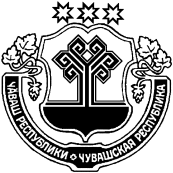 ЧУВАШСКАЯ РЕСПУБЛИКА ЦИВИЛЬСКИЙ      РАЙОН  ЧИРИЧКАССИ  ЯЛ ПОСЕЛЕНИЙĚН ДЕПУТАТСЕН ПУХĂВĚ ЙЫШĂНУ2022 ç. нарас  уăхĕн 25-мĕшĕ № 16-02Чиричкасси  ялěСОБРАНИЕ ДЕПУТАТОВ ЧИРИЧКАСИНСКОГО СЕЛЬСКОГО ПОСЕЛЕНИЯ РЕШЕНИЕ25  февраля  2022 г.  № 16 -02	деревня  Чиричкасы